T.C.AKŞEHİR KAYMAKAMLIĞIENGİLİ HASAN DOĞAN İLKOKULU-ORTAOKULU MÜDÜRLÜĞÜ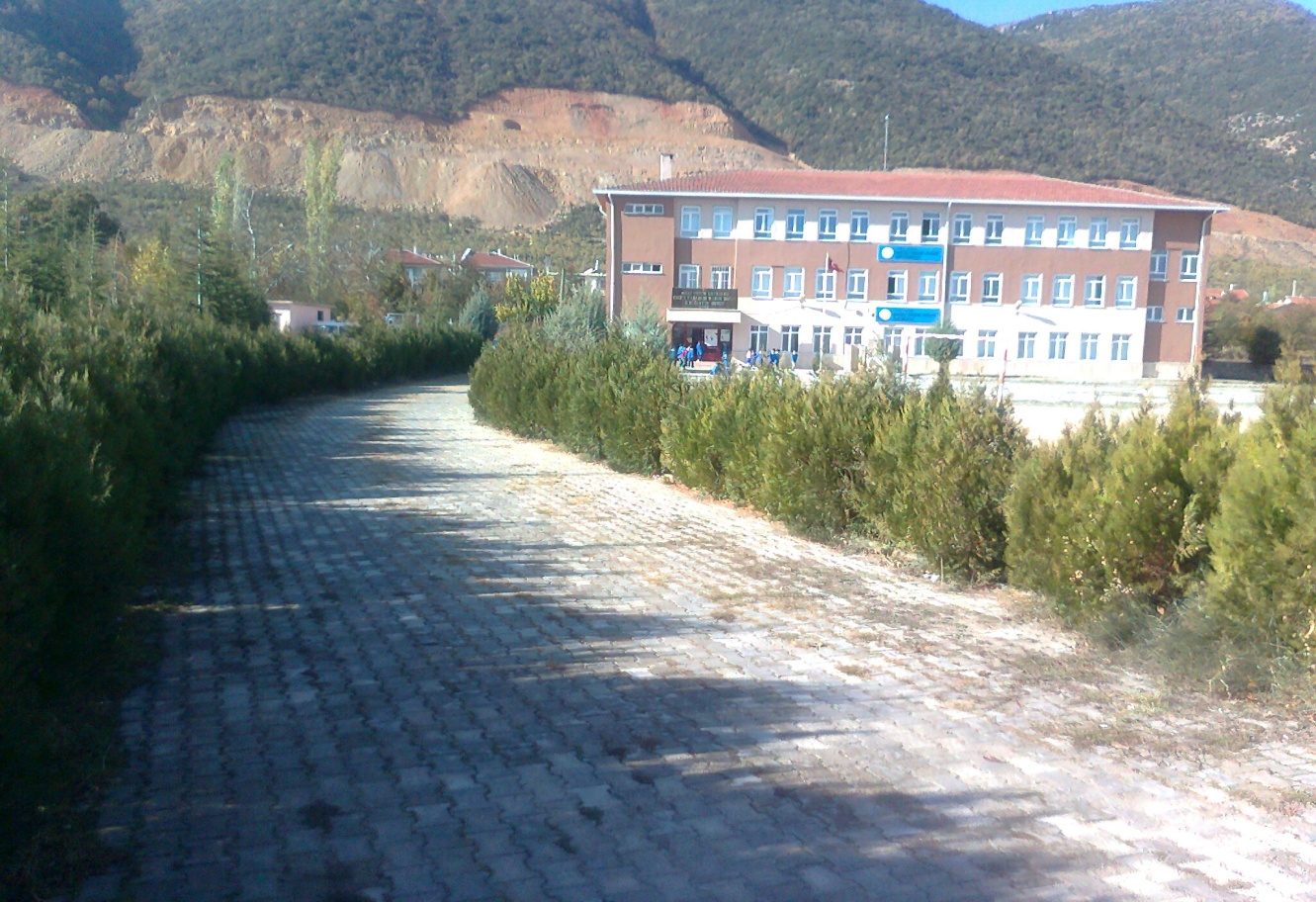 2019-2023 STRATEJİK PLANIAKŞEHİR              2019 		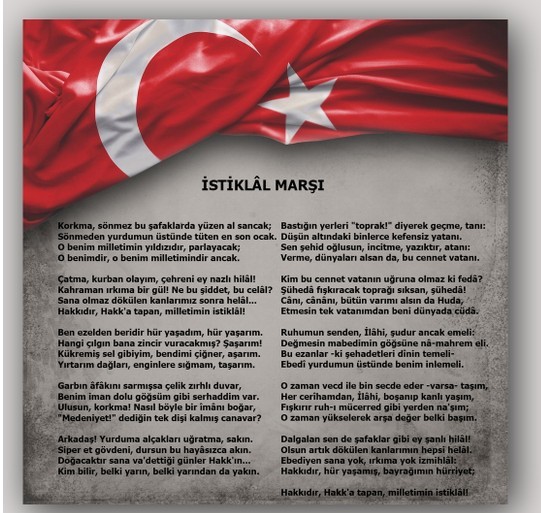 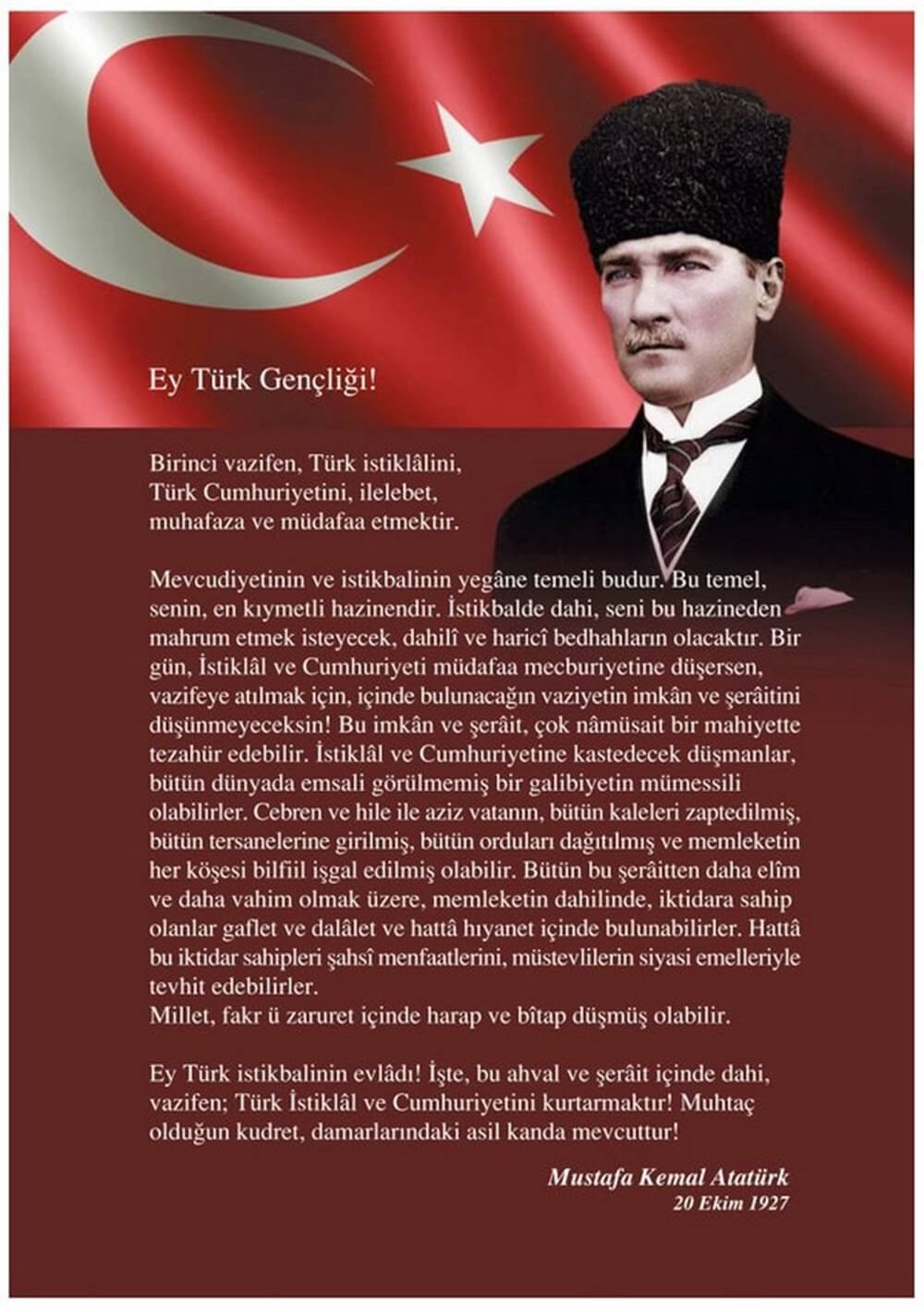                                                            SUNUŞ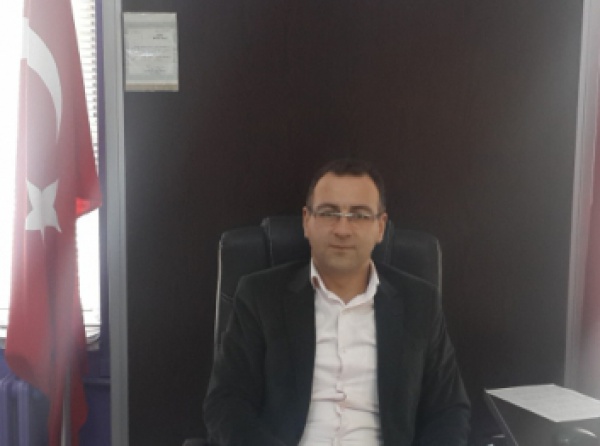 Geçmişten günümüze gelirken var olan yaratıcılığın getirdiği teknolojik ve sosyal anlamda gelişmişliğin ulaştığı hız, artık kaçınılmazları da önümüze sererek kendini göstermektedir. Güçlü ekonomik ve sosyal yapı, güçlü bir ülke olmanın ve tüm değişikliklerde dimdik ayakta durabilmenin kaçınılmazlığı da oldukça büyük önem taşımaktadır. Gelişen ve sürekliliği izlenebilen, bilgi ve planlama temellerine dayanan güçlü bir yaşam standardı ve ekonomik yapı; stratejik amaçlar, hedefler ve planlanmış zaman diliminde gerçekleşecek uygulama faaliyetleri ile (STRATEJİK PLAN) oluşabilmektedir.   Kalite kültürü oluşturmak için eğitim ve öğretim başta olmak üzere insan kaynakları ve kurumsallaşma, sosyal faaliyetler,  alt yapı, toplumla ilişkiler ve kurumlar arası ı ilişkileri kapsayan 2019- 223 stratejik planı hazırlanmıştır.Stratejik Plan' da belirlenen hedeflerimizi ne ölçüde gerçekleştirdiğimiz, plan dönemi içindeki her yılsonunda gözden geçirilecek ve gereken revizyonlar yapılacaktır.Engili Hasan Doğan Ortaokulu Stratejik Planı (2019-2023)’te belirtilen amaç ve hedeflere ulaşmamızın Okulumuzun gelişme ve kurumsallaşma süreçlerine önemli katkılar sağlayacağına inanmaktayız.           Planın hazırlanmasında emeği geçen Strateji Yönetim Ekibi’ne ve uygulanmasında yardımı olacak öğretmen, öğrenci ve velilerimize teşekkür ederim.                                                                                     Hüseyin KORKMAZEngili Hasan Doğan Ortaokulu Müdürü                                             İçindekilerSUNUŞ	………………………………………………………………………………………………………………………………………………………………………..3İçindekiler…………………………………………………………………………………………………………………………………………………………………….4BÖLÜM I: GİRİŞ ve PLAN HAZIRLIK SÜRECİ……………………………………………………………………………………………………………………….5Okulun Mevcut Durumu: Temel İstatistikler	 7PAYDAŞ ANALİZİ	9GZFT (Güçlü, Zayıf, Fırsat, Tehdit) Analizi *	11Gelişim ve Sorun Alanları	20BÖLÜM III: MİSYON, VİZYON VE TEMEL DEĞERLER………………………………………………………………………………………………………..22MİSYONUMUZ	22VİZYONUMUZ	22TEMEL DEĞERLERİMİZ	23BÖLÜM IV: AMAÇ, HEDEF VE EYLEMLER………………………………………………………………………………………………………………………..23TEMA I: EĞİTİM VE ÖĞRETİME ERİŞİM	23TEMA II: EĞİTİM VE ÖĞRETİMDE KALİTENİN ARTIRILMASI	25TEMA III: KURUMSAL KAPASİTE	30V. BÖLÜM: MALİYETLENDİRME…………………………………………………………………………………………………………………………………….31EKLER:	…………………………………………………………………………………………………………………………………………………………………….33BÖLÜM I: GİRİŞ ve PLAN HAZIRLIK SÜRECİ2019-2023 dönemi stratejik plan hazırlanması süreci Üst Kurul ve Stratejik Plan Ekibinin oluşturulması ile başlamıştır. Ekip tarafından oluşturulan çalışma takvimi kapsamında ilk aşamada durum analizi çalışmaları yapılmış ve durum analizi aşamasında paydaşlarımızın plan sürecine aktif katılımını sağlamak üzere paydaş anketi, toplantı ve görüşmeler yapılmıştır. Durum analizinin ardından geleceğe yönelim bölümüne geçilerek okulumuzun amaç, hedef, gösterge ve eylemleri belirlenmiştir. Çalışmaları yürüten ekip ve kurul bilgileri altta verilmiştir.STRATEJİK PLAN ÜST KURULUBÖLÜM II: DURUM ANALİZİ Durum analizi bölümünde okulumuzun mevcut durumu ortaya konularak neredeyiz sorusuna yanıt bulunmaya çalışılmıştır. Bu kapsamda okulumuzun kısa tanıtımı, okul künyesi ve temel istatistikleri, paydaş analizi ve görüşleri ile okulumuzun Güçlü Zayıf Fırsat ve Tehditlerinin (GZFT) ele alındığı analize yer verilmiştir.Okulumuzun TarihçesiOkulumuz, ilk defa 1927 yılında devlet tarafından köy içinde yaptırılan 2 derslikli bir okulda eğitim ve öğretime başlamıştır. 	Zamanla okul yetersiz kaldığı için köylüler tarafından Doğanhisar Yolu ile Eski Isparta yolunun kesiştiği yerdeki köy mezarlığına bitişik  karelik arsa üzerine 1945 yılında 1 derslik ve öğretmen lojmanı olarak kerpiçten yaptırılmıştır.Her iki okulda da eğitim öğretim devam ederken yine okulun yetersiz kalması nedeniyle mezarlığın yanındaki arsaya devlet tarafından 1984 yılında 2 derslikli ek bir bina daha yapılmıştır.1989 yılında devlet vatandaş işbirliği ile binada tadilat yapılarak köyün içindeki bina yıkılmış mezarlığın yanındaki bina da 5 dersliğe dönüştürülmüştür.Okulumuzun 2. kademesi Akşehir’e taşınmakta iken 2000- 2001 eğitim - öğretim yılında eski lojmanları dersliğe dönüştürerek 2.kademe (6,7,8) yi de okul bünyesinde açmıştır. Ayrıca okulumuzda yer olmadığı için anasınıfını da Engili Belediyesi binasında açmıştır.1945 yılında yapılan kerpiç bina defalarca onarım görmesine rağmen kullanılması tehlikeli duruma gelmiştir. Eylül  de Engili Belediyesi, Engili’li İş Adamı Hasan DOĞAN ve halkın katkılarıyla okulumuzun şu an bulunduğu belediyenin arsasına yeni bir bina yapımına başlanır ve bir kısmı yapıldıktan sonra özel idareye devredilir. Özel İdare 10 derslikli yeni binayı Nisan 2003 yılında teslim eder. Okulumuza yapımındaki Katkılarından dolayı iş adamı Hasan DOĞAN’ ın adı verilir, Ekim 2003 tarihinden itibaren okulumuzun adı Engili Hasan Doğan ilköğretim okulu olarak değiştirilir. 	Okul binamız  kare üzerine inşa edilmiş olup iki katlıdır, toplam alanı  karedir.8 derslik,1 Ana Sınıfı,1 Bilgi Teknolojisi Sınıfı,1 teknoloji Tasarım Sınıfı,1Çok Amaçlı Salonu, 1Kütüphane,1 Öğretmenler odası,1 Araç Gereç Odası, 1 Fen ve Teknoloji Laboratuarı, 1 Müdür Yardımcısı Odası,1 Müdür Odası ve1 Hizmetli Odası bulunmaktadır. Ayrıca okul bahçesinde  voleybol, basketbol ve futbol sahası kurulmuştur.             2012-2013 Eğitim-Öğretim yılında 4+4+4 12 yıllık zorunlu  eğitime geçilmesiyle birlikte “Engili Hasan Doğan İlkokulu ”  ve “Engili Hasan Doğan Ortaokulu ” adıyla aynı binada iki okul eğitim-öğretime devam etmektedir.Engili Hasan Doğan İlkokulu Birleştirilmiş Sınıf uygulamasına geçmiştir.	Engili Hasan Doğan Ortaokulu 2019-2020 Eğitim Öğretim yılında 41 öğrenci 7 öğretmen 2 idareci ile eğitim öğretime devam etmektedir.Engili Hasan Doğan İlkokulu 38 öğrenci,3 öğretmen ile eğitim öğretime devam etmektedir.İlkokul birleştirilmiş sınıf uygulamasında olup 1 ve 2 sınıflar,3 ve 4.sınıflarda birleştirilmiş sınıf uygulaması vardır.Okulun Mevcut Durumu: Temel İstatistiklerOkul KünyesiOkulumuzun temel girdilerine ilişkin bilgiler altta yer alan okul künyesine ilişkin tabloda yer almaktadır.Temel Bilgiler Tablosu- Okul/Kurum Künyesi     Çalışan BilgileriOkulumuzun/Kurumumuzun çalışanlarına ilişkin bilgiler altta yer alan tabloda belirtilmiştir.Çalışan Bilgileri TablosuOkulumuz Bina ve Alanları	Okulumuzun binası ile açık ve kapalı alanlarına ilişkin temel bilgiler altta yer almaktadır.Okul Yerleşkesine İlişkin Bilgiler Sınıf ve Öğrenci Bilgileri	Okulumuzda yer alan sınıfların öğrenci sayıları alttaki tabloda verilmiştir.Donanım ve Teknolojik KaynaklarımızTeknolojik kaynaklar başta olmak üzere okulumuzda bulunan çalışır durumdaki donanım malzemesine ilişkin bilgiye alttaki tabloda yer verilmiştir.Teknolojik Kaynaklar TablosuGelir ve Gider BilgisiOkulumuzun genel bütçe ödenekleri, okul aile birliği gelirleri ve diğer katkılarda dâhil olmak üzere gelir ve giderlerine ilişkin son iki yıl gerçekleşme bilgileri alttaki tabloda verilmiştir.PAYDAŞ ANALİZİKurumumuzun temel paydaşları öğrenci, veli ve öğretmen olmakla birlikte eğitimin dışsal etkisi nedeniyle okul çevresinde etkileşim içinde olunan geniş bir paydaş kitlesi bulunmaktadır. Paydaşlarımızın görüşleri anket, toplantı, dilek ve istek kutuları, elektronik ortamda iletilen önerilerde dâhil olmak üzere çeşitli yöntemlerle sürekli olarak alınmaktadır.Paydaş anketlerine ilişkin ortaya çıkan temel sonuçlara altta yer verilmiştir  : Öğrenci Anketi Sonuçları:Olumlu Yönlerimiz:Öğretmenlerimizle ihtiyaç duyduğumuzda rahatlıkla görüşebilmekteyizOkul müdürü ve idarecilerle ihtiyaç duyduğumuzda rahatlıkla görüşebilmekteyizOkulda bizimle ilgili alınan kararlarda görüşlerimiz alınmaktadır.Öğretmenlerimiz yeniliğe açık olarak derslerin işlenişinde çeşitli yöntemler kullanmaktadır.Okula ilettiğimiz öneri ve isteklerimiz dikkate alınır.Okulda kendimi güvende hissediyorum.Okulun içi ve dışı temizdir.Okul binası ve diğer fiziki mekanlar yeterlidir.Olumsuz Yönlerimiz:Okulumuzda rehber öğretmen olmamasından dolayı rehberlik hizmetinden yeterince yararlanamıyoruz.Öğretmen Anketi Sonuçları:Olumlu Yönlerimiz: Okulumuzda alınan kararlar çalışanların katılımıyla alınırKurumdaki tüm duyurular çalışanlara zamanında iletilir ve her türlü ödüllendirmede adil olma, tarafsızlık ve objektiflik sağlanırKendimi okulun değerli bir üyesi olarak görüyorumÇalıştığım okul bana kendimi geliştirme imkanı tanımaktadırOkul teknik ve araç gereç yönünden yeterli teknik donanıma sahiptir.Okulda çalışanlara yönelik sosyal ve kültürel faaliyetler düzenlenir.Okulda öğretmenler arasında ayrım yapılmamaktadır.Okulumuzda yerelde ve toplum üzerinde olumlu bir etki bırakacak çalışmalar yapılmaktadır.Yöneticilerimiz yaratıcı ve yenilikçi düşüncelerin üretilmesini teşvik etmektedirYöneticiler okul vizyonunu, stratejilerini, iyileştirmeye açık alanlarını çalışanlarıyla paylaşırOkulumuzda sadece öğretmenlerin kullanımına tahsis edilmiş yerler yeterlidir.Olumsuz Yönlerimiz:YOK.Veli Anketi Sonuçları:Olumlu Yönlerimiz:İhtiyaç duyduğumuzda idare ile rahatlıkla görüşebilmekteyiz.Duyuruları zamanında öğrenmekteyizİstek ve dileklerimiz dikkate alınmaktadır.Öğretmenlerimiz yeniliğe açık olarak derslerin işlenişinde çeşitli yöntem ve teknikler kullanmaktadırlar.Çocuklarımızın okulu sevdiğini düşünüyorumOkulda yabancı kişilere karşı güvenlik önlemleri alınmaktadır.Bizleri ilgilendiren istek ve görüşlerimiz her zaman dikkate alınıyor.Okul Kurum her zaman temiz ve bakımlıdır.Olumsuz Yönlerimiz:Profesyonel rehberlik hizmeti alamamaktayız.Okulda kantinin olmaması.GZFT (Güçlü, Zayıf, Fırsat, Tehdit) Analizi *Okulumuzun temel istatistiklerinde verilen okul künyesi, çalışan bilgileri, bina bilgileri, teknolojik kaynak bilgileri ve gelir gider bilgileri ile paydaş anketleri sonucunda ortaya çıkan sorun ve gelişime açık alanlar iç ve dış faktör olarak değerlendirilerek GZFT tablosunda belirtilmiştir. Dolayısıyla olguyu belirten istatistikler ile algıyı ölçen anketlerden çıkan sonuçlar tek bir analizde birleştirilmiştir.Kurumun güçlü ve zayıf yönleri donanım, malzeme, çalışan, iş yapma becerisi, kurumsal iletişim gibi çok çeşitli alanlarda kendisinden kaynaklı olan güçlülükleri ve zayıflıkları ifade etmektedir ve ayrımda temel olarak okul müdürü/müdürlüğü kapsamından bakılarak iç faktör ve dış faktör ayrımı yapılmıştır. İçsel Faktörler Güçlü YönlerZayıf Yönler :Dışsal Faktörler POLİTİK FAKTÖRLEREKONOMİK FAKTÖRLERSOSYAL FAKTÖRLER:TEKNOLOJİK FAKTÖRLERETİK/YASAL KURALLAREKOLOJİK FAKTÖRLERFIRSATLARTEHDİTLER Gelişim ve Sorun AlanlarıGelişim ve sorun alanları analizi ile GZFT analizi sonucunda ortaya çıkan sonuçların planın geleceğe yönelim bölümü ile ilişkilendirilmesi ve buradan hareketle hedef, gösterge ve eylemlerin belirlenmesi sağlanmaktadır. Gelişim ve sorun alanları ayrımında eğitim ve öğretim faaliyetlerine ilişkin üç temel tema olan Eğitime Erişim, Eğitimde Kalite ve kurumsal Kapasite kullanılmıştır. Eğitime erişim, öğrencinin eğitim faaliyetine erişmesi ve tamamlamasına ilişkin süreçleri; Eğitimde kalite, öğrencinin akademik başarısı, sosyal ve bilişsel gelişimi ve istihdamı da dâhil olmak üzere eğitim ve öğretim sürecinin hayata hazırlama evresini; Kurumsal kapasite ise kurumsal yapı, kurum kültürü, donanım, bina gibi eğitim ve öğretim sürecine destek mahiyetinde olan kapasiteyi belirtmektedir.A-Eğitim ve Öğretime Erişim Gelişim/Sorun AlanlarıOkul öncesi eğitimde okullaşmaZorunlu eğitimden erken ayrılmaTaşımalı eğitimTemel eğitimden ortaöğretime geçişKız çocukları başta olmak üzere özel politika gerektiren grupların eğitime erişimiÖzel eğitime ihtiyaç duyan bireylerin uygun eğitime erişimiHayat boyu öğrenmeye katılımHayat boyu öğrenmenin tanıtımıB-Eğitim ve Öğretimde Kalite Gelişim/Sorun AlanlarıEğitim öğretim sürecinde sanatsal, sportif ve kültürel faaliyetler Okuma kültürüOkul sağlığı ve hijyenZararlı alışkanlıklarÖğretmenlere yönelik hizmetiçi eğitimlerOkul Yöneticilerinin derse girme, ders denetleme yetkisi Eğitimde bilgi ve iletişim teknolojilerinin kullanımı Örgün ve yaygın eğitimi destekleme ve yetiştirme kurslarıTemel dersler önceliğinde ulusal ve uluslararası sınavlarda öğrenci başarı durumuTemel eğitimden ortaöğretime geçiş sistemiSınav odaklı sistem ve sınav kaygısıEğitsel değerlendirme ve tanılamaEğitsel, mesleki ve kişisel rehberlik hizmetleriÖğrencilere yönelik oryantasyon faaliyetleriÜstün yetenekli öğrencilere yönelik eğitim öğretim hizmetleri başta olmak üzere özel eğitim Hayat boyu rehberlik hizmetiHayat boyu öğrenme kapsamında sunulan kursların çeşitliliği ve niteliği Açık öğretim sisteminin niteliğiİşyeri beceri eğitimi ve staj uygulamalarıÖnceki öğrenmelerin belgelendirilmesiYabancı dil yeterliliğiUluslararası hareketlilik programlarına katılımC- Kurumsal Kapasite Gelişim/Sorun AlanlarıÇalışma ortamları ile sosyal, kültürel ve sportif ortamların iş motivasyonunu sağlayacak biçimde düzenlenmesiÇalışanların ödüllendirilmesiAtama ve görevde yükselmelerde liyakat ve kariyer esasları ile performansın dikkate alınması, kariyer yönetimiHizmetiçi eğitim kalitesiYabancı dil becerileriÖğretmenlere yönelik fiziksel alan yetersizliğiOkul ve kurumların sosyal, kültürel, sanatsal ve sportif faaliyet alanlarının yetersizliğiEğitim, çalışma, konaklama ve sosyal hizmet ortamlarının kalitesinin artırılmasıDonatım eksiklerinin giderilmesiOkullardaki fiziki durumun özel eğitime gereksinim duyan öğrencilere uygunluğuİnşaat ve emlak çalışmalarının yapılmasındaki zamanlamaEğitim yapılarının depreme hazır oluşuOkul ve kurumların bütçeleme süreçlerindeki yetki ve sorumluluklarının artırılmasıÖdeneklerin öğrenci sayısı, sınıf sayısı, okul-kurumun uzaklığı vb. kriterlere göre doğrudan okul-kurumlara gönderilmesiÖdeneklerin etkin ve verimli kullanımıAlternatif finansman kaynaklarının geliştirilmesiUluslararası Fonların etkin kullanımıOkul-Aile Birlikleriİş ve işlemlerin zamanında yapılarak kamu zararı oluşturulmamasıKamulaştırılmaların zamanda yapılmasıKurumsal aidiyet duygusunun geliştirilmemesiMevzuatın sık değişmesiKurumsallık düzeyinin yükseltilmesiKurumlarda stratejik yönetim anlayışının bütün unsurlarıyla hayata geçirilmemiş olmasıStratejik planların uygulanabilmesi için kurumlarda üst düzey sahiplenmenin yetersiz olmasıMüdürlük iç ve dış paydaşları ile etkin ve sürekli iletişim sağlanamamasıBasın ve yayın faaliyetleri.Mevcut arşivlerin tasnif edilerek kullanıma uygun hale getirilmesiİstatistik ve bilgi temini Hizmetlerin elektronik ortamda sunumuBilgiye erişim imkânlarının ve hızının artırılmasıTeknolojik altyapı eksikliklerinin giderilmesiElektronik içeriğin geliştirilmesi ve kontrolüProjelerin amaç-sonuç ilişkisinde yaşanan sıkıntılarİş güvenliği ve sivil savunmaDiğer kurum ve kuruluşlarla işbirliğiİş süreçlerinin çıkarılamamasıYetki devrinin alt kullanıcılara yeterince verilememesiKamu Hizmet Standartlarının gözden geçirilerek yeniden düzenlenmesi Bürokrasinin azaltılmasıDenetim anlayışından rehberlik anlayışına geçilememesi Bütünsel bir izleme-değerlendirme sisteminin kurulmasıBÖLÜM III: MİSYON, VİZYON VE TEMEL DEĞERLEROkul Müdürlüğümüzün Misyon, vizyon, temel ilke ve değerlerinin oluşturulması kapsamında öğretmenlerimiz, öğrencilerimiz, velilerimiz, çalışanlarımız ve diğer paydaşlarımızdan alınan görüşler, sonucunda stratejik plan hazırlama ekibi tarafından oluşturulan Misyon, Vizyon, Temel Değerler; Okulumuz üst kurulana sunulmuş ve üst kurul tarafından onaylanmıştır.MİSYONUMUZ VİZYONUMUZ TEMEL DEĞERLERİMİZ 1- Önce sevgi.2-Bütün çalışmalarımızın temeli öğrencilerimizdir. Öğrencilerimize birey olarak saygı   duyulur. Öğrenci ve öğretmen arasında sevgi – saygı bağının gün geçtikçe geliştirilmesi, herkesin ortak hedefleri arasındadır. 3-“Ben” değil “biz” duygusunun hakim olduğu ortam ve anlayışın gereğine inanırız. 4-Öğrencilerin öğrenmeyi öğrenmesi ilk önceliktir. 5-Kendini tanıyan, araştıran ve sorgulayan bireyler yetiştiririz.6-Türkçe’ nin güzel konuşulması ve yazılması ortak değerimizdir. 7-Okul – veli  iş birliği sağlanarak, öğrencilerin okulda kazandığı davranışları hayata geçirebilmeleri için çalışılır. 8-Başarının ekip çalışması, teşvik ve ödüllendirme ile artacağına inanırız. 9-Şikâyet etme ve duyarsız kalmak yerine çözüm üretiriz. 10-Okulumuzun fiziki şartlarının iyi ve gelişmeye elverişli olması ayrıcalığımızdır.11-Okulumuz öğrencilerinin daha iyiye gitmeleri için gereken fedakarlığı yapmak ve bu doğrultuda çalışmak okulumuzun kişiliğini oluşturur.12-Kurumsal ve bireysel gelişmenin “Sürekli Eğitim ve İyileştirme” anlayışının uygulanması sonucu gerçekleşeceğine inanırız ve bu doğrultuda süreci en etkin şekilde planlarız. 13-Biz birbirimizi öğrencilerin, velilerin ve toplumun sürekli gelişen beklentilerine ayak uyduracak şekilde geliştirmek için yüreklendiririz. 14-Öğrencilerimizi Atatürk’ün çağdaş uygarlık düzeyinin üzerine çıkmayı hedeflediği Türkiye idealine ulaşmayı amaç edinen; demokratik, laik, sosyal, bir hukuk devleti olan Türkiye Cumhuriyetinin temel değerlerine ve ülkemizin bölünmez bütünlüğüne inanmış bireyler olarak yetiştirmeyi temel ilke sayarız. 15-Okulumuzun başarılarından söz edilen okul olması ortak beklentimizdir. BÖLÜM IV: AMAÇ, HEDEF VE EYLEMLERTEMA I: EĞİTİM VE ÖĞRETİME ERİŞİMEğitim ve öğretime erişim okullaşma ve okul terki, devam ve devamsızlık, okula uyum ve oryantasyon, özel eğitime ihtiyaç duyan bireylerin eğitime erişimi, yabancı öğrencilerin eğitime erişimi ve hayatboyu öğrenme kapsamında yürütülen faaliyetlerin ele alındığı temadır.Stratejik Amaç 1: Bütün bireylerin eğitim ve öğretime adil şartlar altında erişmesini sağlamak.Stratejik Hedef 1.1.  Plan dönemi sonuna kadar dezavantajlı gruplar başta olmak üzere, eğitim ve öğretimin her tür ve kademesinde katılım ve tamamlama oranlarını artırmak.Performans Göstergeleri 1.1 Okulumuzda örgün ve yaygın eğitimin her kademesinde başta dezavantajlı bireyler olmak üzere, tüm bireylerin eğitim ve öğretime etkin katılımının artırılması planlanmaktadır. Bu nedenle eğitim ve öğretime katılımın artırılması ve tüm bireylere adil şartlarda sunulması hedeflenmektedir.Kız çocuklarının okullaşma oranlarına bakıldığında ilkokul ve ortaokulda %100 ile istenen düzeydedir.Bu hedefin gerçekleşmesi ile örgün öğretimin her kademesinde okullaşma oranlarının ve hayat boyu öğrenmeye katılımın artması, devamsızlığın ve okul terklerinin azalması, özellikle kız öğrenciler ve engelliler olmak üzere özel politika gerektiren grupların eğitime erişim olanaklarının artması, özel öğretim kurumlarının payının artması hedeflenmektedir.EylemlerTEMA II: EĞİTİM VE ÖĞRETİMDE KALİTENİN ARTIRILMASIEğitim ve öğretimde kalitenin artırılması başlığı esas olarak eğitim ve öğretim faaliyetinin hayata hazırlama işlevinde yapılacak çalışmaları kapsamaktadır. Bu tema altında akademik başarı, sınav kaygıları, sınıfta kalma, ders başarıları ve kazanımları, disiplin sorunları, öğrencilerin bilimsel, sanatsal, kültürel ve sportif faaliyetleri ile istihdam ve meslek edindirmeye yönelik rehberlik ve diğer mesleki faaliyetler yer almaktadır. Stratejik Amaç 2: Bütün bireylere ulusal ve uluslararası ölçütlerde bilgi, beceri, tutum ve davranışın kazandırılması ile girişimci, yenilikçi, yaratıcı, dil becerileri yüksek, iletişime ve öğrenmeye açık, öz güven ve sorumluluk sahibi sağlıklı ve mutlu bireylerin yetişmesine imkân sağlamakStratejik Hedef 2.1.  Bütün bireylerin bedensel, ruhsal ve zihinsel gelişimlerine yönelik faaliyetlere katılım oranını ve öğrencilerin akademik başarı düzeylerini artırmak.Performans Göstergeleri 2.1Koruyucu sağlık hizmetleri, ilk yardım bilinci, sağlıklı beslenme ve kitap okuma alışkanlığı kazandırılması ile ilgili çalışmalar hedeflenmektedir.Tüm engel grubundaki çocuklardan durumu uygun olanlar; okulumuzda kaynaştırma eğitimine alınmakta, özel eğitim sınıfları ve destek eğitimi yoluyla eğitim hizmetlerinden yararlandırılmaktadırlar.Öğrencilerimizin bedensel, ruhsal ve zihinsel gelişimlerine katkı sağlamak amacıyla yerel ve ulusal düzeyde sportif, sanatsal ve kültürel faaliyetler gerçekleştirilmektedir. Ancak mevcut durumda söz konusu faaliyetlerin izlenmesine olanak sağlayacak bir yapı bulunmamaktadır.Öğrencilerin motivasyonunun sağlanmasının yanı sıra aidiyet duygusuna sahip olması eğitim ve öğretimin kalitesi için bir gösterge olarak kabul edilmektedir. Onur ve iftihar belgesi alan öğrenci oranı da bu kapsamda temel göstergelerden biri olarak ele alınmıştır. Benzer şekilde, disiplin cezalarındaki azalış da bu bağlamda ele alınmaktadır.Rehberlik Araştırma Merkezince kişisel, akademik ve mesleki rehberlik etkinlikleri yapılmaktadır. Çocuklara şiddet ve çocuk istismarını önlemeye yönelik yapılan etkinlikler ile madde bağımlılığı ve zararlı alışkanlarla mücadele konusunda faaliyetler gerçekleştirilmektedir.Eğitimin tüm kademelerindeki özel eğitim ve rehberlik hizmetlerinin etkililiği ve verimliliğinin artırılması hedeflenmektedir.Bütün bireylerin bedensel, ruhsal ve zihinsel gelişimlerine yönelik faaliyetlere katılım oranını ve öğrencilerin akademik başarı düzeylerini artırmayı hedeflemekteyiz.Eylemler:Stratejik Hedef 2.2.  Eğitimde yenilikçi yaklaşımları kullanarak yerel, ulusal ve uluslararası projelerle; bireylerin yeterliliğini ve uluslararası öğrenci/öğretmen hareketliliğini artırmakPerformans GöstergeleriGünümüzde yapılan çalışmaların izlenmesi-değerlendirilmesi ve geliştirilmesi için hemen her alanda araştırma yapılması, yapılan araştırma sonuçlarına uygun projeler üretilmesi ve iyileştirmeler yapılması gerekmektedir. Kurumumuzun, gelişen yeni ihtiyaçlara ve kalite beklentilerine cevap verecek bir yapıya kavuşması gerekmektedir.Eğitimde kalitenin artırılması amacıyla; Stratejik Yönetim ve Planlama, yerel, ulusal ve uluslar arası proje hazırlama ve uygulama konusunda okul/kurum yöneticilerimize eğitimler verilmekte sonuçlar izlenmekte ve değerlendirilmektedir.Yerel, ulusal ve uluslar arası projeler ile kişilere yeni beceriler kazandırılması, onların kişisel gelişimlerinin güçlendirilmesi ve istihdam olanaklarının arttırılması amaçlanıyor.EylemlerTEMA III: KURUMSAL KAPASİTESTRATEJİK AMAÇ 3. Beşeri, fiziki, mali ve teknolojik yapı ile yönetim ve organizasyon yapısını iyileştirerek eğitime erişimi ve eğitimde kaliteyi artıracak etkin ve verimli işleyen bir kurumsal yapıyı tesis etmek.Stratejik Hedef 3.1: Eğitim ve öğretim hizmetlerinin etkin sunumunu sağlamak için; yönetici, öğretmen ve diğer personelin kişisel ve mesleki becerilerini geliştirmek.Performans GöstergeleriKurumumuzun görev alanına giren konularda, faaliyetlerini etkin bir şekilde yürütebilmesi ve nitelikli ürün ve hizmet üretebilmesi için güçlü bir insan kaynağına sahip olması gerekmektedir. Bu bağlamda okulumuzun beşeri altyapısının güçlendirilmesi hedeflenmektedir.2018 yılı verilerine göre okulumuzda Eğitim Öğretim Hizmetleri Sınıfında 15, 06.08.2018 tarihi itibarı ile okulumuzda toplam 1 yönetici görev yapmaktadır.2018 yılı içerisinde mahalli olarak gerçekleştirilen eğitim faaliyetlerine 4 öğretmen, katılmıştır. Görevlerinde üstün başarı gösteren yönetici, öğretmen ve personel mevzuatta belirlenen kriterler doğrultusunda ödüllendirilmektedirEylemler                                 V. BÖLÜM: MALİYETLENDİRME2019-2023 Stratejik Planı Faaliyet/Proje Maliyetlendirme TablosuVI. BÖLÜM: İZLEME VE DEĞERLENDİRMEOkulumuz Stratejik Planı izleme ve değerlendirme çalışmalarında 5 yıllık Stratejik Planın izlenmesi ve 1 yıllık gelişim planın izlenmesi olarak ikili bir ayrıma gidilecektir. Stratejik planın izlenmesinde 6 aylık dönemlerde izleme yapılacak denetim birimleri, il ve ilçe millî eğitim müdürlüğü ve Bakanlık denetim ve kontrollerine hazır halde tutulacaktır.Yıllık planın uygulanmasında yürütme ekipleri ve eylem sorumlularıyla aylık ilerleme toplantıları yapılacaktır. Toplantıda bir önceki ayda yapılanlar ve bir sonraki ayda yapılacaklar görüşülüp karara bağlanacaktır.Stratejik Planın başarısı, ortaya konulan amaçlara ulaşılıp ulaşılmadığını ya da amaçlar yönünde ilerleme olup olmadığını bilmekten geçer. Uzun vadeli hedeflere ulaşmak için bunların ölçülebilir kısa vadeli uygulama bölümlerine indirgenmesi gereklidir. Kısa vadeli sonuçları kontrol etmek doğal ve sağlıklı bir yaklaşımdır. Performans hedefleri bu açıdan önemlidir. Oğuzeli İlçe Milli Eğitim Müdürlüğü Stratejik Planında ortaya konulan ve 2019-2023 dönemine yönelik hedeflere ilişkin gerçekleşmeler planın başarıya ulaşması için bu dönemler içinde yıllık iki kez gözden geçirilecektir. Bu değerlendirme, faaliyet alanları çerçevesinde, Müdürlüğün birimlerinin hazırlayacağı 6 aylık faaliyet raporlarıyla yapılacaktır. İlerleme sağlanan ve sağlanamayan alanların ortaya konulacağı bu raporlar, faaliyetlerin sürekli geliştirilmesi için plana ışık tutacaktır.Stratejik Planın belirli dönemlerde izlenmesi ve değerlendirilmesi, Stratejik Plan Hazırlama Ekibi tarafından yapılacak ve hazırlanan raporlar Strateji Geliştirme Hizmetleri sorumlu müdür yardımcısına sunulacaktır.İzleme ve değerlendirme süreci kurumsal öğrenmeyi ve sürekli iyileştirmeyi sağlayacak, ayrıca, hesap verebilirlik ve şeffaflık ilkelerine katkıda bulunacaktır.EKLER: Öğretmen, öğrenci ve veli anket örnekleri klasör ekinde olup okullarınızda uygulanarak sonuçlarından paydaş analizi bölümü ve sorun alanlarının belirlenmesinde yararlanabilirsiniz.Üst Kurul BilgileriÜst Kurul BilgileriEkip BilgileriEkip BilgileriAdı SoyadıUnvanıAdı SoyadıUnvanıHüseyin KORKMAZOkul MüdürüFaruk GELGEÇMüdür YardımcısıMehmet ZERENÖğretmenYasin KÜÇÜKKARACAÖğretmenİbrahim DÖNMEZÖğretmenEmine YAMİÇÖğretmenMurat YAZAROkul Aile Birliği BaşkanıRahime SEÇENOkul Aile Birliği BaşkanıFerit ÇALIŞKANGönüllü VeliYakup BAŞERGönüllü veliİli: Konyaİli: Konyaİli: Konyaİli: Konyaİlçesi:  Akşehirİlçesi:  Akşehirİlçesi:  Akşehirİlçesi:  AkşehirAdres :Adres :Engili Mahallesi Atatürk Caddesi No:14 Akşehir/KONYAEngili Mahallesi Atatürk Caddesi No:14 Akşehir/KONYACoğrafi Konum (link):Coğrafi Konum (link):https://goo.gl/maps/ZXG8axTj3pF2https://goo.gl/maps/ZXG8axTj3pF2Telefon No :Telefon No : 0 332 818 33 53 0 332 818 33 53Faks Numarası:Faks Numarası:e-posta adresi (İlkokul) :e-posta adresi (İlkokul) :738544@meb.k12.tr 738544@meb.k12.tr Web sayfası adresi (İlkokul):Web sayfası adresi (İlkokul):http://engiliilkokulu.meb.k12.trhttp://engiliilkokulu.meb.k12.tre-posta adresi (Ortaokul) :e-posta adresi (Ortaokul) :730920@meb.k12.tr730920@meb.k12.trWeb sayfası adresi (Ortaokul):Web sayfası adresi (Ortaokul):http://engiliortaokulu.meb.k12.tr/http://engiliortaokulu.meb.k12.tr/Kurum Kodu (İlkokul) :Kurum Kodu (İlkokul) :738544738544Öğretim Şekli:Öğretim Şekli:Tam GünTam GünKurum Kodu (Ortaokul) :Kurum Kodu (Ortaokul) :730920730920Taşımalı Eğitim:Taşımalı Eğitim:VarVarOkulun Hizmete Giriş Tarihi (İlkokul):Okulun Hizmete Giriş Tarihi (İlkokul):19271927Toplam Çalışan Sayısı (İlkokul) :Toplam Çalışan Sayısı (İlkokul) :44Okulun Hizmete Giriş Tarihi (Ortaokul):Okulun Hizmete Giriş Tarihi (Ortaokul):20032003Toplam Çalışan Sayısı (Ortaokul) :Toplam Çalışan Sayısı (Ortaokul) :99Öğrenci Sayısı:İlkokul Kız 2323Öğretmen Sayısı :KadınİlkokulOrtaokulÖğrenci Sayısı:İlkokul Erkek 1414Öğretmen Sayısı :KadınİlkokulOrtaokulÖğrenci Sayısı:İlkokul Toplam3737Öğretmen Sayısı :Kadın23Öğrenci Sayısı:Ortaokul Kız2222Öğretmen Sayısı :ErkekİlkokulOrtaokulÖğrenci Sayısı:Ortaokul Erkek1818Öğretmen Sayısı :ErkekİlkokulOrtaokulÖğrenci Sayısı:Ortaokul Toplam4040Öğretmen Sayısı :Erkek14Öğrenci Sayısı:İlkokul-Ortaokul Toplam Öğrenci7777Öğretmen Sayısı :ToplamİlkokulOrtaokulÖğrenci Sayısı:İlkokul-Ortaokul Toplam Öğrenci7777Öğretmen Sayısı :Toplam37Derslik Başına Düşen Öğrenci SayısıDerslik Başına Düşen Öğrenci Sayısı77Şube Başına Düşen Öğrenci SayısıŞube Başına Düşen Öğrenci Sayısıİlkokul    12,33Derslik Başına Düşen Öğrenci SayısıDerslik Başına Düşen Öğrenci Sayısı77Şube Başına Düşen Öğrenci SayısıŞube Başına Düşen Öğrenci SayısıOrtaokul  10Öğretmen Başına Düşen Öğrenci SayısıÖğretmen Başına Düşen Öğrenci Sayısıİlkokul10,8Şube Başına 30’dan Fazla Öğrencisi Olan Şube SayısıŞube Başına 30’dan Fazla Öğrencisi Olan Şube Sayısıİlkokul   0Öğretmen Başına Düşen Öğrenci SayısıÖğretmen Başına Düşen Öğrenci SayısıOrtaokul6,5Şube Başına 30’dan Fazla Öğrencisi Olan Şube SayısıŞube Başına 30’dan Fazla Öğrencisi Olan Şube SayısıOrtaokul  0Öğrenci Başına Düşen Toplam Gider MiktarıÖğrenci Başına Düşen Toplam Gider Miktarı89,41 TL89,41 TLÖğretmenlerin Kurumdaki Ortalama Görev SüresiÖğretmenlerin Kurumdaki Ortalama Görev Süresiİlkokul    4 YılÖğrenci Başına Düşen Toplam Gider MiktarıÖğrenci Başına Düşen Toplam Gider Miktarı89,41 TL89,41 TLÖğretmenlerin Kurumdaki Ortalama Görev SüresiÖğretmenlerin Kurumdaki Ortalama Görev SüresiOrtaokul  4 YılUnvan*ErkekKadınToplamOkul Müdürü ve Müdür Yardımcısı202Okul Öncesi Öğretmeni011Sınıf Öğretmeni112Branş Öğretmeni437Yardımcı Personel011Toplam Çalışan Sayıları7613Okul Bölümleri Okul Bölümleri Özel AlanlarVarYokOkul Kat Sayısı3Çok Amaçlı SalonXDerslik Sayısı11Çok Amaçlı SahaXDerslik Alanları (m2)495 m2KütüphaneXKullanılan Derslik Sayısı7Fen LaboratuvarıXŞube Sayısı7Bilgisayar LaboratuvarıXİdari Odaların Alanı (m2)45 m2İş AtölyesiXÖğretmenler Odası (m2)45 m2Beceri AtölyesiXOkul Oturum Alanı (m2)522,6 m2PansiyonXOkul Bahçesi (Açık Alan)(m2)6961 m2MescitXOkul Kapalı Alan (m2)1567 m2Sanatsal, bilimsel ve sportif amaçlı toplam alan (m2)-Kantin (m2)-Tuvalet Sayısı16SINIFIKızErkekToplamSINIFIKızErkekToplamANA SINIFI65115/A2351/A73106/A64102/A2357/A510153/A7298/A91104/A202TOPLAM221840TOPLAM241337Akıllı Tahta Sayısı12TV Sayısı0Masaüstü Bilgisayar Sayısı15Yazıcı Sayısı2Taşınabilir Bilgisayar Sayısı1Fotokopi Makinası Sayısı2Projeksiyon Sayısı2İnternet Bağlantı Hızı16 mibtYıllarGelir MiktarıGider Miktarı201661007199201753955524201891606974Eğitim ve Öğretime ErişimEğitim ve Öğretime ErişimEğitim ve Öğretimde KaliteEğitim ve Öğretimde KaliteKurumsal KapasiteKurumsal Kapasite1.On iki yıllık zorunlu ve kademeli eğitim1.Bilgi ve iletişim teknolojilerinin eğitim ve öğretim süreçlerinde kullanılması1.Öğretmen başına düşen öğrenci sayısının istenen seviyede olması2.Hayat boyu öğrenme kapsamındaki kursların açılmış olması2.Okulumuzda yönetici ve öğretmen normlarının doluluk oranının yüksek  olması2.Okulumuzda  derslik başına düşen öğrenci sayısının standartlara uygun olması3.Bursluluk imkânları3.Okulumuzun teknolojik altyapısının yeterli olması3.Eğitim politikalarının belirlenmesinde paydaşların görüş ve önerilerinin dikkate alınması4.Özel öğretimi destekleyici teşvik mekanizmaları4.Eğitime katkı sağlayan (Değerler Eğitimi Projesi, Beslenme Dostu Okul, Beyaz Bayrak, Sosyal Okul, TÜBİTAK vb.) Projelerin uygulanıyor olması4.Güçlü bilişim altyapısı ve elektronik bilgi sistemlerinin etkin kullanımı5.İl genelinde öğrencilerin erişebilecekleri her kademe ve türde eğitim kurumlarının bulunması5.Eğitimin kalitesini ve öğrencilerin sınav başarısını artırmak için yapılan ortak sınavlar5.Yeniliğe ve gelişime açık insan kaynağı6.Her kademede eğitim veren nitelikli özel okulların bulunması6.Sınav başarılarına yönelik açılan kurslar6.Yaygın teşkilat ağı7.Öğrenci devamsızlık oranının düşük olması7.Okulumuzda şiddet olaylarının az olması7.Eğitim yöneticileri ve öğretmenlerin Yüksek Lisans ve Doktora çalışmalarını önemsemeleri8.Kız çocuklarının okullaşma oranının yüksek olması8.Uluslararası hareketlilik programına katılımın olmasıEğitim ve Öğretime ErişimEğitim ve Öğretime ErişimEğitim ve Öğretimde KaliteEğitim ve Öğretimde KaliteKurumsal KapasiteKurumsal Kapasite1.Genç nüfusun yurtdışı ve büyük şehirlere göçmesi nedeniyle öğrenci sayısının sürekli azalması1.Okulun  akademik başarısının istenilen düzeyde olmaması1.  Nitelikli Hizmet İçi Eğitim faaliyetlerinin yetersizliği2.Hayat boyu öğrenme kapsamındaki faaliyetlerin tanıtımının yetersiz olması2.Kişisel, eğitsel ve mesleki rehberlik hizmetlerinin yetersiz olması2.  Bütçe dağıtımında objektif kriterlerin yetersizliği3.Zorunlu eğitimden ayrılmaların önlenmesine ilişkin etkili bir izleme ve önlemeye dönük yaptırım mekanizmasının işletilememesi3.Etkili bir yabancı dil eğitiminin olmaması3.  Hizmet içi eğitimlerin etkinliğinin istenen düzeyde olmaması6.  İzleme ve değerlendirme faaliyetlerinin yetersizliği7.  Okulumuzda Rehber Öğretmen olmamasıOLUMLUOLUMLUOLUMSUZOLUMSUZ*Eğitime verilen önem ve eğitim sürelerinin artması yönünde dünyada gelişen bilinç ve atılan adımlar*Her alanda uluslararası rekabette yaşanan zorluklar (Krizler vb.)*Dünyada ve ülkemizde okul öncesi eğitim ve mesleki eğitimin yaygınlaşması*Globalleşme ile birlikte gelişmiş ülke ve yüksek teknolojiye sahip kurumlarla yaşanan rekabetin olumsuz etkilerinin eğitim ve öğretime yansımaları*Dünyada kurumsal ve bireysel bazda sürekli gelişmeyi hedefleyen bilinç düzeyinin artması*Bölgesel teşvik yöntemlerinin tespit edilmemesi.*Mevzuatta günün yaklaşım ve ihtiyaçlarına uygun gerçekleştirilen değişimler*Alt yapı çalışmaları ve çevre düzenlemesinin yeterince desteklenmemesi.*Ülkemizde; katılımcı, planlı, gelişimci, şeffaf ve performansa dayalı stratejik yönetim” anlayışına geçme çabaları*Merkezi ve Yerel Yönetimler ve kurumların  aldıkları kararlarda ve uygulamalarda  mahalli ihtiyaçlar ve  farklılıklara göre politika üretmemeleri.*Bakanlığımızca, eğitimde öğrenci merkezli ve yapılandırmacı eğitim yaklaşımları ile mesleki eğitimde yeterliğe dayalı modüler eğitim sistemine geçilmesi*Bakanlığımızca görevde yükselme ve kariyer basamakları vb. konulardaki geliştirilen politikalar*18 yaşından küçük herkesin (öğrencilerin) sosyal güvence kapsamına alınması*Bakanlığımızın ücretsiz ders kitabı dağıtımı uygulamasıOLUMLUOLUMLUOLUMSUZOLUMSUZ*İlimiz tarım, tarıma dayalı endüstri ve gelişmekte olan sanayisiyle komşu   illere   göre   ekonomik   olarak   gelişmişliğinin,   insan kaynaklarına  ve  dolaylı  olarak  eğitime  bakış  açısına   olumlu yansımaları*Üretimde kullanılan teknolojiler ve piyasa şartlarındaki değişmeler nedeniyle küçük işletmelerin yok olması sonucu ailelerin yaşadığı ekonomik sorunların eğitime yansımaları*Komşu  iller  ve  ülkemizin  doğu-batı-kuzey-güney  istikametinde demiryolu  ve  karayolu  bağlantıları  nedeniyle  merkezi  konumda olması*Eğitim ve öğretimde kullanılan cihaz ve makinelerin yüksek teknolojilere sahip olması nedeniyle bakım, onarımlarının pahalı olması dolayısıyla okulların maddi yönden zorlanması*Uluslararası  trafiğe  açılan  havayolu  ulaşımının  her  geçen  gün gelişmekte olması*Bilim ve teknolojideki ilerlemeler nedeniyle gelişen yeni meslek ve iş alanlarından kaynaklanan sorunlar*Hızlı tren projesinin ilçemizde yapım aşamasında olması*Eğitimde kullanılan ders araç, gereçlerine dayalı giderlerin artması nedeniyle ailelerin ve eğitim kurumlarının bu ihtiyaçları karşılamada yetersiz kalması*İlimizin en önemli tarımsal ürünü olan tahıl üretimi ülkemizin gelirinde önemli bir paya sahip olması*İlimizde, kırsaldan kent  merkezine doğru yaşanan iç göçten dolayı okul yapımı planlamasında sıkıntı yaşanması*Sınai, zirai ve kültürel fuar sayılarının artması*Mahalle çevremize  eğitim amaçlı yatırımların yapılmaması*İnşaat   sektöründe   kullanılan   teknolojiler   nedeni   ile   okul yapımlarının hızlanması*İşsizliğe bağlı mevsimlik zorunlu göçlerin olması ve İstihdam yetersizliğinin olması  ve insan kaynaklarına  yatırımın az olmasıOLUMLUOLUMLUOLUMSUZOLUMSUZ*Büyük  oranda  geleneksel  aile  yapısına  sahip  olunması nedeniyle suç oranının diğer illere oranla düşük olması*İlimizin   kırsaldan   göç   alması   nedeniyle   değişen demografik  özelliklerinin  sosyal  gelişim,  şehir  yaşamı vb. alanlarda sıkıntılar yaşanmasına yol açması*İlimizin her alanda yetiştirdiği insanlarıyla ülkemizin sosyal, kültürel  ve  siyasal  yapılanmasına önemli  katkılar  sağlaması, çevre illerin ilimize bakış açılarının olumlu yönde gelişmesine*Kırsaldan kent merkezine göçle yaşanan öğrenci yığılmaları ve Veli eğitim seviyesinin düşüklüğü ve okula verilen desteğin az olması*İlimizin farklı sosyo-kültürel yapılara sahip olmasına rağmen yaşadığı  huzurla  ulusal  bütünlüğümüzün  korunmasına  katkı sağlaması*Çocukların gelişen ve büyüyen çevreleri (kent yaşamı, e-ortam vb) dolayısı ile olumsuz ortamlardan korunmalarına yönelik rehberlik ihtiyaçlarının artması*İlimizin tarihi dokusunun zenginliği*Bireylerin gelişen kitle iletişim araçlarının olumlu katkılarının yanında, olumsuz etkilerine de maruz kalmaları*Manevi ve kültürel zenginliğe sahip bir il olması*Göçten kaynaklı olarak sınıflardaki öğrenci sayılarının az olması , birleştirilmiş sınıf uygulamasının başlama ihtimalinin yüksek olması*Ülkemizin  gelişen  sanayisinin  kalifiye  eleman  ihtiyacının karşılanması amacıyla mesleki teknik eğitime önem verilmesi*İlimizin yetişmiş insan yönüyle göç veren il durumunda bulunması ve Sosyo-kültürel kalkınmayı engelleyici dışarıya  zorunlu göçlerin olmasıOLUMLUOLUMLUOLUMSUZOLUMSUZOLUMSUZ**Teknoloji kullanma bakımından Türkiye ortalamasına yakın bir konumda bulunması**Sürekli gelişen ve değişen teknolojileri takip etme zorunluluğundan doğan maddi kaynak sorunu*E-Devlet sisteminin gelişmesi**Eğitimin yerel ihtiyaçları karşılama boyutunu aşıp global bir boyut kazanması ve eğitim ortam ve süreçlerinin bu duruma uygun (yabancı dil vb.) hale getirilememesi*Bakanlığımızın e-okul internet hizmetlerinin kurumlarımızda etkin kullanımı**E-ortamın güvenliğinin tam sağlanamaması*Kitle iletişim araçlarında ve ulaşımda yeni teknolojilerin kullanılması**E-ortamdan kaynaklanan (Örneğin; Dönem ve yıl sonu işlemler dolayısı ile gerçekleşen yüklenmelere zaman zaman cevap verememesi) sorunlar**Gelişen e-ortamın yersiz, kötüye kullanımları ve yeni gelişen suçlarOLUMLUOLUMLUOLUMSUZOLUMSUZ*Uluslararası çocuk haklarına yönelik yasal düzenlemelerin, kuralların geliştirilmesi*Uluslararasında ve ülkelerde gelir dağılımı ve eğitim yönünden bölgesel farklılıklarının tam anlamıyla giderilememesi*İnsan hakları konusunda insanlığın her geçen gün olumlu yönde gelişmesi*Bütün insanların çocuklarının eğitimine yönelik duyarlılıklarının aynı oranda olmaması*Tüm insanlık nezdinde eğitimin gereğine inanç, bilinç ve duyarlılığının artması*Günümüzün ihtiyaçlarına cevap vereceği kabul edilen “Gelişimsel Rehberlik” anlayışına uygun rehberlik hizmetlerinin nicel ve nitel yönden geliştirilememesi*Eğitimde fırsat eşitliğine yönelik alınan tedbirlerin her geçen gün daha artırılması hususundaki çabalar*Eğitim çalışanları ve eğitim paydaşlarında; eğitim- öğretim, disiplin vb. alanlarda evrensel değerlerle yerel değerlerin olumlu yönde ve etkili bir şekilde harmanlanarak ortak asgari müştereklerin zihinlerde hemfikir hale getirilememesi*Eğitimi kolaylaştıran eğitim araç-gereç ve teknolojik ekipmanların ucuzlaması dolayısı ile bunlara her öğrencinin ulaşımın yaygınlaşması*Dünyadaki ticaretin bazı dillerin tekeline girmesinin eğitimden beklentide farklı amaç ve düşüncelerin gelişmesine, bununda eğitimde amaç netliğinin kaybolmasına neden olması*Eğitim çalışanlarının eğitim-donanım yönünden standartlarının artması*Psikolojik, sosyal ve hatta fiziksel şiddetin eğitim ve disiplin aracı olarak kullanılmasına son verilmesiOLUMLUOLUMLUOLUMSUZOLUMSUZ*Dünyada tüm toplumlarda artan çevre bilinci ve Okulumuzun bulunduğu çevrenin doğal güzellikleri olan güzel manzaraya sahip bir bölgede yer alması ve Okulumuzun bulunduğu çevrede hava kirliliğinin olmaması*Okulumuza nüfusu az olan çevre köylerden taşımalı eğitim kapsamında öğrencilerin gelmesi*Çevre hakkında uluslararası bağlayıcı yasal düzenlemelerin yapılması*Çevre koruma amaçlı geliştirilen uluslar arası yasal düzenlemelere bazı ülkelerin onay vermemesi, gereklerini yerine getirmemesi*Çevre hakkında uluslararası duyarlılığı artırmaya yönelik STK’ların kurulması ve çalışması*Tatlı su rezervlerinin kirlenmesi*Çevreye zararlı müdahalelerin sınır tanımayan bir duyarlılıkla durdurulmaya çalışılması ve meydana gelen kazalara yönelik uluslararası yardım çabalarının gelişmesi*Doğal orman ve su kıyılarının yapılaşmasının önlenememesi*Fosil yakıt yerine doğal enerji kaynaklarına yönelik bir yönelişin tüm dünyada gelişmesi*Bitki ve hayvan yetiştirilmesinde doğaya aykırı müdahalelerin(genlerle oynama) geliştirilmesi*Fosil yakıt kullanan araçların çevreye az atık üreten ve az tüketmeleri için teknolojilerin geliştirilmesi ve bu konuda tüm dünyada Ar-Ge’ye önem verilmesi*Doğal kaynaklardan(malzemelerden) uzaklaşılarak, ya fosil yakıtların ya da doğada bulunmayan yeni maddelerin üretilmesi ve kullanımının artması*Doğal ortamların eğitim ortamlarını(okul) olumsuz etkilemesine karşı(soğuk-sıcak-yağış-ulaşım vb.) teknoloji ve tedbirlerin gelişmesi*Bazı hayvan türlerinin neslinin tükenmesi, bazı bitki türlerinin yok olmasıyla ekolojik dengelerin bölge bölge bozulmasının tüm Dünyada önlenememesi*Kaybedilen ormanlık alanlarında yeni geliştirilen teknolojilerle hızlı ağaç yetiştirilmesinin sağlanması*Tarıma uygun toprakların yoğun ve doğal olmayan müdahalelerle kullanılarak üretimi artırma çabalarının toprağı kirletmesiEğitim ve Öğretime ErişimEğitim ve Öğretime ErişimEğitim ve Öğretimde KaliteEğitim ve Öğretimde KaliteKurumsal KapasiteKurumsal Kapasite1.Eğitimin sürdürülebilir ekonomik kalkınmadaki işlevi konusunda toplumsal farkındalık1.Geniş bir paydaş kitlesinin varlığı1.Üst politika belgelerinde eğitimin öncelikli alan olarak yer alması2.Ulaşım ve erişim ağının gelişmesi2.Kaliteli eğitim ve öğretime ilişkin talebin artması2.Şehrin sosyo-ekonomik yapısı ve kültürel seviyesinin çevre illere göre daha iyi olması3.Devletin özel eğitime muhtaç öğrencilere sunduğu destek3.Gelişen teknolojilerin eğitimde kullanılabilirliğinin artması3.Merkezi yönetim bütçesinden eğitime ayrılan payın artış eğiliminde olması4.  İlimizin zengin bir tarihi ve kültürel mirasa sahip olması4.  Sektörün mesleki ve teknik eğitim konusunda iş birliğine açık olması4.  Hayırseverlerin eğitim ve öğretime katkı sağlaması5.Hayat boyu öğrenmeyi destekleyen devlet politikalarının varlığı5.Eğitimde teknoloji kullanımının artırılmasına yönelik büyük ölçekli (EBA vb.) projelerin yürütülmesi5.Sosyal medyanın geniş kitlelerce kullanılıyor olması6.Eğitim ve öğretime yönelik talebin giderek artması6.Sektörle iş birliği yapılmasına imkân veren mevzuatın bulunması6.İlimizde organize sanayide vasıflı işgücüne ihtiyaç duyulması7.İlimizde üniversitenin bulunması7.Eğitime destek sağlayan STK’ların bulunmasıEğitim ve Öğretime ErişimEğitim ve Öğretime ErişimEğitim ve Öğretimde KaliteEğitim ve Öğretimde KaliteKurumsal KapasiteKurumsal Kapasite1.Kişiler arasındaki sosyo-ekonomik eşitsizlikler1.Haftalık ders saatlerinin öğrencilerin gelişim düzeylerine uygun olmaması1.Eğitimin niteliğini artırmaya yönelik bütçenin yetersizliği2.Taşımalı eğitimin ulaşım ve mevsimsel şartlardan olumsuz etkilenmesi2.Mesleki yöneltmede öğrencilerin ilgi ve yeteneklerinin dikkate alınmaması2.İlimizin 1. Ve 2. Derece deprem bölgesinde yer alması3.Öğretmen, yönetici ve ailelerin özel eğitim konusunda yeterli bilgiye ve duyarlılığa sahip olmaması3.Beceri eğitimi için nitelikli ve istekli işletme yetersizliği3.Öğretmenlerin bazı bölgelerde daha uzun süreli çalışmasını sağlayacak teşvik edici mekanizmaların geliştirilmemiş olması4.Öğrenci ve ailelerin meslekler ve iş hayatıyla ilgili yeterli bilgiye sahip olmaması4.Eğitime sınav odaklı yaklaşım ve sınav kaygısı4.Yönetici, öğretmen ve diğer eğitim çalışanlarının kişisel ve mesleki gelişimlerine yönelik merkezi hizmet içi eğitim faaliyetlerinin yetersiz olması5.Bazı okul türlerine yönelik olumsuz toplumsal algı5.Bireylerde oluşan teknoloji bağımlılığı ve medyanın olumsuz etkileri5.Mevzuatın açık, anlaşılır ve ihtiyaca uygun hazırlanmaması nedeniyle güncelleme ihtiyacının sıklıkla ortaya çıkması6.Nüfus hareketleri ve kentleşmede yaşanan hızlı değişim6.İnternet ortamında oluşan bilgi kirliliği, doğru ve güvenilir bilgiyi ayırt etme güçlüğü6.Eğitim politikalarında çok sık değişiklik yapılması ve eğitim sistemindeki düzenlemelere ilişkin pilot uygulamaların yetersizliği7.Özel sektörün eğitim yatırımlarının yeterli düzeyde olmaması7.Toplumda kitap okuma, spor yapma, sanatsal ve kültürel faaliyetlerde bulunma alışkanlığının yetersiz olması7.Eğitim ve öğretimin finansmanında yerel yönetimlerin katkısının yetersiz olması8.İşgücü piyasasının yeterince şeffaf olmaması ve ucuz işgücü talebi8.Gelişen ve değişen teknolojiye uygun donatım maliyetinin yüksek olması9.Yerleşkeler arası gelişmişlik farkı9.Siyasi ve sendikal grupların atama ve görevlendirmelerde etkili olma isteği10.Zararlı alışkanlıkların yaygınlaşma eğiliminde olması10.Medyada eğitim ve öğretime ilişkin çoğunlukla olumsuz haberlerin ön plana çıkarılmasıNoPERFORMANSGÖSTERGESİMevcutMevcutHEDEFHEDEFHEDEFHEDEFHEDEFHEDEFNoPERFORMANSGÖSTERGESİ2018201920192020202120222023PG.1.1.1İlkokul birinci sınıf öğrencilerinden en az bir yıl okul öncesi eğitim almış olanların oranı (%)90100100100100100100PG.1.1.2Okul öncesi eğitimde net okullaşma oranı (5 yaş) (%)90100100100100100100PG.1.1.3İlkokul net okullaşma oranı (%)100100100100100100100PG.1.1.4Ortaokul net okullaşma oranı (%)100100100100100100100PG.1.1.5Zorunlu eğitimde net okullaşma oranı (%)100100100100100100100PG.1.1.6Kız çocuklarının okullaşma oranı(%)100100100100100100100NoEylem İfadesiEylem SorumlusuEylem Tarihi1.1.1.Kayıt bölgesinde yer alan öğrencilerin tespiti çalışması yapılacaktır.Okul Stratejik Plan Ekibi2019-2023 Yılları Boyunca01 Eylül-20 Eylül 1.1.2Kayıt bölgesinde yer alan okul öncesi eğitim yaşında olan öğrencilerin tespiti çalışması yapılacaktır.Rehberlik Servisi2019-2023 Yılları BoyuncaHer Ayın Son Haftası1.1.3Devamsızlık yapan öğrencilerin velileri ile özel aylık  toplantı ve görüşmeler yapılacaktır. erken uyarı sistemi için çalışmalar yapılacaktır.Müdür YardımcısıMayıs 2019-20231.1.4Öğrencilerin devamsızlık yapmasına sebep olan faktörler belirlenerek bunların öğrenciler üzerindeki olumsuz etkisini azaltacak tedbirler alınacaktır.Okul Öncesi Öğretmeni idareciler2019-2023 Yılları BoyuncaEylülün İlk Haftası1.1.5Zor koşullardaki çocukların, özellikle kızların ve küçük yerleşim birimlerinde yaşayan çocukların ücretsiz, zorunlu ve kaliteli eğitime erişimleri sağlanacaktırTüm personeller2019-2023 Eğitim Öğretim Süresince1.1.6Bütün okul tür ve kademelerinde devamsızlık, sınıf tekrarı ve okuldan erken ayrılma nedenlerinin tespiti için araştırmalar yapılarak gerekli önlemler alınacaktır.ÖĞRETMENLER İDARECİLER VELİLER2019-2023 Eğitim Öğretim SüresinceNoPERFORMANSGÖSTERGESİMevcutHEDEFHEDEFHEDEFHEDEFHEDEFHEDEFHEDEFNoPERFORMANSGÖSTERGESİ2018201820192020202120222023PG.2.1.1Temel eğitimden ortaöğretime geçiş ortak sınavlarının puan ortalaması191191230240245250255PG.2.1.2Öğrencilerin yılsonu başarı puanı ortalamaları75,675,67883889090PG.2.1.3Öğrenci başına okunan kitap sayısı881115172025PG.2.1.4Okul/ kurumda etkinliklere  katılan öğrenci sayısı40404545505560PG.2.1.5Çocuklara şiddet ve çocuk istismarını önlemeye yönelik yapılan etkinlik sayısı2234444PG.2.1.6Madde bağımlılığı ve zararlı alışkanlar konusunda yapılan faaliyet sayısı2223333PG.2.1.7Sağlıklı ve dengeli beslenme ile ilgili verilen eğitime katılan öğrenci sayısı78787878787878PG.2.1.8Trafik güvenliği ile ilgili açılan eğitime katılan öğrenci sayısı40404550607075PG.2.1.9Çevre bilincinin artırılması çerçevesinde yapılan etkinliklere katılan öğrenci sayısı40404550505060PG.2.1.10Ders dışı egzersiz çalışmalarına katılan öğrenci sayısı25253035405060NoEylem İfadesiEylem SorumlusuEylem Tarihi2.1.1.LGS  sınav sonuçları analiz edilerek, veriler öğretmenler kurulunda ve zümre toplantılarında yönetici ve öğretmenlerce paylaşılacak ve gerekli önlemler alınacaktırBRANŞ ÖĞRETMENLERİ İDARECİ VE VELİLER2019-2023 EĞİTİM ÖĞRETİM SÜRESİNCE SINAV SONRASI2.1.2Öğrencilere verimli ders çalışma yöntemleri anlatılarak öğrencilerin not ortalamalrını arttırılmasını sağlamak,İlçe Ram’dan  rehber öğretmen desteği almakSINIF REHBER ÖĞRETMENLERİ,İDARECİ VE REHBER ÖĞRETMEN2019-2023 EĞİTİM ÖĞRETİM SÜRESİNCE2.1.3 Okul kütüphanesinde bulunan raf ve masa sistemi yenilenerek daha modern bir yapı oluşturulacak kütüphanemiz daha çekici ve zaman geçirilen bir mekan olması sağlanacaktır. Kütüphane kulübü işbirliği ile en çok kitap okuyan 3 öğrencinin tespit edilerek her  eğitim yılı sonunda ödüllendirilerek okuyan öğrencilerin varlığına dikkat çekilecek diğer öğrencilere örnek olmaları sağlanacaktır.TÜRKÇE ÖĞRETMENİ-SINIF ÖĞRETMENLERİ-İDARECİLER2019-2023 EĞİTİM ÖĞRETİM SÜRESİNCE EĞİTİM SÜRESİNCE2.1.4Eğitimin her kademesinde gerçekleştirilen sosyal, sanatsal ve sportif faaliyetler ve bu faaliyetlere katılan öğrenci sayısı artırılacaktırTÜM PAYDAŞLAR2019-2023 EĞİTİM ÖĞRETİM SÜRESİNCE EĞİTİM SÜRESİNCE2.1.5Çocuklara şiddet ve çocuk istismarını önlemeye yönelik yapılan etkinlikler yapmak,velilere seminer düzenlemekÖĞRENCİLER,VELİLER,TÜM ÖĞRETMENLER VE İDARECİ2019-2023 EĞİTİM ÖĞRETİM SÜRESİNCE2.1.6Madde bağımlılığı ve zararlı alışkanlar konusunda öğrenci ve velilere seminerler düzenlemekREHBER ÖĞRETMEN,İDARECİLER2019-2023 EĞİTİM ÖĞRETİM SÜRESİNCE2.1.7Okul sağlığı ve hijyen konularında öğrencilerin, ailelerin ve çalışanların bilinçlendirilmesine yönelik faaliyetler yapılacaktır. Okulumuzun bu konulara ilişkin değerlendirmelere (Beyaz Bayrak vb.) katılmaları desteklenecektirİDAREVE ÖĞRETMENLER2019-2023 EĞİTİM ÖĞRETİM SÜRESİNCE2.1.8Trafik güvenliği ile ilgili seminerler düzenlemek,İlçe Emniyet Müdürlüğü ile iletişime geçilerek polisler okulumuza davet edilerek uygulamalı eğitimler verilmesiTÜM PAYDAŞLAR2019-2023 EĞİTİM ÖĞRETİM SÜRESİNCE2.1.9Çevre bilincinin artırılması çerçevesinde yapılan etkinliklere katılan öğrenci sayısının arttırılması için okulumuzda uygulanan Engili Doğa Dostları projesinin kapmasının genişletilerek devam  ettrilmesiÖĞRENCİLER,ÖĞRETMENLER VE İDARECİLER2019-2023 EĞİTİM ÖĞRETİM SÜRESİNCE2.1.10Ders dışı egzersiz çalışma sayısın arttırılmasıÖĞRETMENLER İDARECİLER 2019-2023 EĞİTİM ÖĞRETİM DÖNEMİ SENE BAŞI MESLEKİ ÇALIŞMALARNoPERFORMANSGÖSTERGESİMevcutMevcutHEDEFHEDEFHEDEFHEDEFHEDEFHEDEFNoPERFORMANSGÖSTERGESİ2018201920192020202120222023PG.2.2.1Uygulanan yerel proje sayısı3223455PG.2.2.2“AB Proje sayısı0111111PG.2.2.3Uluslararası hareketlilik programlarına/projelerine katılan öğretmen sayısı0001122NoEylem İfadesiEylem SorumlusuEylem Tarihi2.2.1.Okulumuzun stratejik yönetim yaklaşımına geçişi için yönetici ve öğretmenlere periyodik olarak stratejik yönetim ve planlama eğitimleri verilecektirÖĞRETMENLER VE İDARE2019-2023 EĞİTİM ÖĞRETİM SÜRESİNCE SEMİNER DÖNEMLERİ2.2.2 AB'ye üyelik sürecinde ülkemizin eğitim ve öğretim 2020 hedeflerine yönelik çalışmalarına müdürlüğümüz personelinin ERASMUS+ programı ve E-Twining kapsamında aktif katkı ve katılımları sağlanarak hareketlilik düzeyi artırılacaktır.ÖĞRETMENLER VE İDARE2019-2023 EĞİTİM ÖĞRETİM SÜRESİNCE SEMİNER DÖNEMLERİ2.2.3TÜBİTAK ve Bu benim Eserim Proje yarışmasına öğrenci ve öğretmenlerin katılımı artırılacaktırÖĞRENCİ ÖĞRETMEN VE İDARECİLER2019-2023 EĞİTİM ÖĞRETİM SÜRESİNCE EĞİTİM YILI BAŞINDANoPERFORMANSGÖSTERGESİMevcutHEDEFHEDEFHEDEFHEDEFHEDEFNoPERFORMANSGÖSTERGESİ201820192020202120222023PG.3.2.1Öğretmen başına yıllık mahalli hizmet içi eğitim süresi (saat)222333PG.3.3.2Mahalli HİE’ye katılan yönetici, öğretmen ve personel sayısı433455PG.3.1.3Başarı belgesi verilen personel sayısı001112PG.3.1.4Okulumuzun web sitesini ziyaret eden kişi sayısı110015002000250030003500PG.3.1.5Seminerlere katılan öğrenciler405060607075NoEylem İfadesiEylem SorumlusuEylem Tarihi3.1.1.Yönetici, öğretmen ve diğer personellerin kişisel ve mesleki gelişimi için, yıllık merkezi veya mahalli hizmetiçi eğitim faaliyetlerinden en az birine katılımı sağlanacaktır.OKUL İDARESİ2019-2023 EĞİTİM ÖĞRETİM SÜRESİNCE EĞİTİM SÜRESİNCE3.1.2Bilgi birikimi ve tecrübe paylaşımını artırmak amacıyla kurum/kuruluş ve STK’larla insan kaynaklarının geliştirilmesi kapsamında yapılan ortak faaliyetlere katılımcı sayısı artırılacaktır.OKUL İDARESİ2019-2023 EĞİTİM ÖĞRETİM SÜRESİNCE EĞİTİM SÜRESİNCE3.1.3Başarılı yönetici ve öğretmenlerin ödüllendirilmesi sağlanacaktırOKUL İDARESİ2019-2023 EĞİTİM ÖĞRETİM SÜRESİNCE DÖNEM SONUNDA3.1.4Okulumuza Web Sitesi içerik bakımından zengin, kapsamlı ve güncel hale getirmek.OKUL İDARESİ-ÖĞRETMENLER2019-2023 EĞİTİM ÖĞRETİM SÜRESİNCE DÖNEM BAŞINDA3.1.5Zararlı alışkanlıklar, sağlık ve ergenlikle ve teknoloji bağımlılığı ile ilgili öğrencilere seminer vermek.OKUL İDARESİ2019-2023 EĞİTİM ÖĞRETİM SÜRESİNCE DÖNEM BAŞINDAKaynak Tablosu20192020202120222023ToplamKaynak Tablosu20192020202120222023ToplamGenel Bütçe000000Valilikler ve Belediyelerin Katkısı000000Diğer (Okul Aile Birlikleri)5000600060006000600029000TOPLAM5000600060006000600029000İzleme DeğerlendirmeDönemiGerçekleştirilme Zamanıİzleme Değerlendirme Dönemi Süreç AçıklamasıZaman KapsamıBirinci          İzleme-Değerlendirme DönemiHer yılın 
Temmuz ayı içerisindeSPE birimi tarafından harcama birimlerinden sorumlu oldukları göstergeler ile ilgili gerçekleşme durumlarına ilişkin verilerin toplanması ve konsolide edilmesiGöstergelerin gerçekleşme durumları hakkında hazırlanan raporun üst yöneticiye sunulması2019-2023 Ocak-Temmuz dönemiİkinci           İzleme-Değerlendirme Dönemiİzleyen yılın Şubat ayı sonuna kadarSPE birimi tarafından harcama birimlerinden sorumlu oldukları göstergeler ile ilgili yılsonu gerçekleşme durumlarına ilişkin verilerin toplanması ve konsolide edilmesiÜst yönetici başkanlığında harcama birim yöneticilerince yılsonu gerçekleşmelerinin, gösterge hedeflerinden sapmaların ve sapma nedenlerin değerlendirilerek gerekli tedbirlerin alınması2019-2023Tüm yıl